Klinik für Urologie Tübingen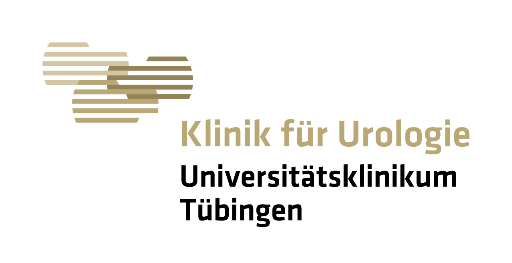 Faxnummer: 07071/29-84170PatientendatenZur Sicherheit des Patienten und für einen reibungslosen Ablauf bitten wir eine Woche vor der geplanten stationären Aufnahme um eine mikrobiologische Urinuntersuchung mit ggf. testgerechter, antibiotischer Anbehandlung und einen aktuellen Medikationsplan.Viele Grüße und vielen Dank!Das Belegungsmanagementder Urologie                           Zuweisende Arztpraxis:NameVornameGeb. amAdresseTelefonische Erreichbarkeit des PatientenDiagnoseTherapievorschlag     Stationär     ambulantBlutverdünner?Bilder/ schriftl. Befunde übermitteltVers. StatusAZ nach ECOG/ Karnofsky-Index